Nota: los días en verde que no están marcados como “Personal de la Defensoría” colaboran practicantes y estudiantes que realizan su servicio social o prácticas jurídicas con nosotros. El símbolo de (*) indica los días en que se atenderá la ventanilla por parte de personal de la Defensoría. Para el caso de ventanillas en que se especifica fecha solo será ese día, el resto no tendrá atención por personal de la Defensoría.Fuente: Dirección de Descentralización. Abril 2024.HORARIOS DE ATENCION EN VENTANILLAS DE GOBERNACIONES DEPARTAMENTALESHORARIOS DE ATENCION EN VENTANILLAS DE GOBERNACIONES DEPARTAMENTALESHORARIOS DE ATENCION EN VENTANILLAS DE GOBERNACIONES DEPARTAMENTALESHORARIOS DE ATENCION EN VENTANILLAS DE GOBERNACIONES DEPARTAMENTALESHORARIOS DE ATENCION EN VENTANILLAS DE GOBERNACIONES DEPARTAMENTALESHORARIOS DE ATENCION EN VENTANILLAS DE GOBERNACIONES DEPARTAMENTALESHORARIOS DE ATENCION EN VENTANILLAS DE GOBERNACIONES DEPARTAMENTALES MES: ABRIL 2024 MES: ABRIL 2024 MES: ABRIL 2024 MES: ABRIL 2024 MES: ABRIL 2024 MES: ABRIL 2024 MES: ABRIL 2024 MES: ABRIL 2024 MES: ABRIL 2024 MES: ABRIL 2024 MES: ABRIL 2024 MES: ABRIL 2024 MES: ABRIL 2024 MES: ABRIL 2024SIN ATENCIÓNHAY ATENCIÓNPERSONAL DE GOBERNACIÓN
BRINDA ATENCIÓN/CABINA TELEFÓNICAPERSONAL DE GOBERNACIÓN
BRINDA ATENCIÓN/CABINA TELEFÓNICASEGMENTOS DE HORARIOSLUNESMARTESMIÉRCOLESJUEVESVIERNESSAN VICENTELunes y miércoles 8:30 am a 12:00 mSAN VICENTEViernes de 8:30 am a 3:30pmCHALATENANGO7:30 am a 3:30 pmCHALATENANGOCUSCATLÁN8:00 am a 2:30 pmPersonal de la Defensoría*CUSCATLÁNCABAÑAS07:30 am a 03:30 pmPersonal de la Defensoría*CABAÑAS8/4/2024HORARIO:9:00 am – 1:45 pmLA PAZ08:00 am a 03:00 pmPersonal de la Defensoría*LA PAZAHUACHAPÁN09:00 am a 02:00 pmPersonal de la Defensoría*AHUACHAPÁN3/4/202410/4/202417/4/202424/4/2024HORARIO:9:00 am – 2:00 pmSONSONATE7:30 am a 3:30 pm
USULUTÁN08:30 am a 03:00 pmPersonal de la Defensoría*USULUTÁN3/4/202410/4/202417/4/202424/4/2024MORAZÁN07:30 am a 03:30 pmPersonal de la Defensoría*MORAZÁN4/4/202411/4/202418/4/202425/4/2024LA UNIÓN08:30 am a 03:00 pmPersonal de la Defensoría*LA UNIÓN2/4/20249/4/202416/4/202423/4/202430/4/2024VENTANILLAS EN CIUDAD MUJER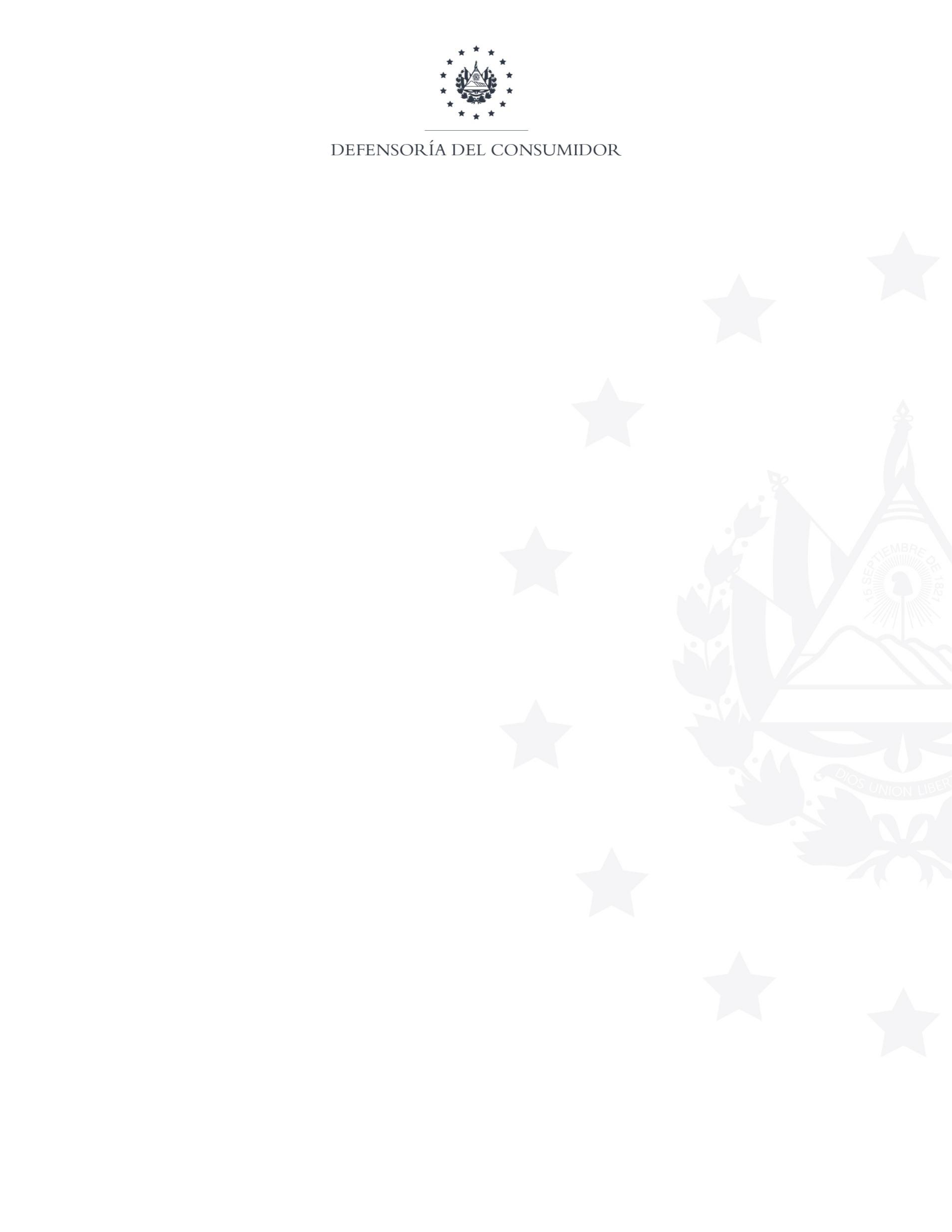 VENTANILLAS EN CIUDAD MUJERVENTANILLAS EN CIUDAD MUJERVENTANILLAS EN CIUDAD MUJERABRIL 2024ABRIL 2024ABRIL 2024ABRIL 2024VENTANILLA SEDE CIUDAD MUJERHORARIO DE ATENCIÓNHORARIO DE ATENCIÓNFECHA DE ATENCIÓNSAN MARTÍNDe 7:30 am a 3:30 pmDe 7:30 am a 3:30 pmLunes 8 de ABRILSAN MARTÍNDe 8:00 am a 12:00 mDe 8:00 am a 12:00 mMiércoles 17 de ABRILSAN MARTÍNDe 8:00 am a 12:00 mDe 8:00 am a 12:00 mMiércoles 24 de ABRILUSULUTÁNDe 7:30 am a 3:30 pmDe 7:30 am a 3:30 pmViernes 5 de ABRILUSULUTÁNDe 7:30 am a 3:30 pmDe 7:30 am a 3:30 pmMiércoles 24 de ABRILUSULUTÁNDe 7:30 am a 3:30 pmDe 7:30 am a 3:30 pmLunes 15 de ABRILUSULUTÁNDe 8:00 am a 12:00 mDe 8:00 am a 12:00 mLunes 29 de ABRILSAN MIGUELDe 7:30 am a 3:30 pmDe 7:30 am a 3:30 pmMiércoles 10 de ABRILSAN MIGUELDe 7:30 am a 3:30 pmDe 7:30 am a 3:30 pmLunes 22 de ABRILCOLÓNDe 7:30 am a 3:30 pmDe 7:30 am a 3:30 pmLunes 15 de ABRILMORAZÁNDe 7:30 am a 3:30 pmDe 7:30 am a 3:30 pmMiércoles 17 de ABRILVENTANILLA MEJICANOSVENTANILLA MEJICANOSVENTANILLA MEJICANOSVENTANILLA MEJICANOSABRIL 2024ABRIL 2024ABRIL 2024ABRIL 2024VENTANILLA ALCALDIA MEJICANOSHORARIO DE ATENCIÓNFECHA DE ATENCIÓNFECHA DE ATENCIÓNALCALDIA DE MEJICANOSDe 8:30 am a 2:30 pm Viernes 5 de ABRILViernes 5 de ABRILALCALDIA DE MEJICANOSDe 8:30 am a 2:30 pmViernes 12 de ABRILViernes 12 de ABRILALCALDIA DE MEJICANOSDe 8:30 am a 2:30 pmViernes 19 de ABRILViernes 19 de ABRILALCALDIA DE MEJICANOSDe 8:30 am a 2:30 pmViernes 26 ABRILViernes 26 ABRILVENTANILLA SOYAPANGOVENTANILLA SOYAPANGOVENTANILLA SOYAPANGOVENTANILLA SOYAPANGOABRIL 2024ABRIL 2024ABRIL 2024ABRIL 2024VENTANILLA CASA DE LA CULTURA DE SOYAPANGOHORARIO DE ATENCIÓNFECHA DE ATENCIÓNFECHA DE ATENCIÓN    Casa de la Cultura de SoyapangoDe 8:00 am a 3:00 pmViernes 5 de ABRILViernes 5 de ABRIL    Casa de la Cultura de SoyapangoDe 8:00 am a 3:00 pmViernes 12 de ABRILViernes 12 de ABRIL    Casa de la Cultura de SoyapangoDe 8:30 am a 3:00 pmViernes 19 de ABRILViernes 19 de ABRIL    Casa de la Cultura de SoyapangoDe 8:30 am a 3:00 pmViernes 26 ABRILViernes 26 ABRILVENTANILLA LA PALMA, CHALATENANGOVENTANILLA LA PALMA, CHALATENANGOVENTANILLA LA PALMA, CHALATENANGOVENTANILLA LA PALMA, CHALATENANGOABRIL 2024ABRIL 2024ABRIL 2024ABRIL 2024VENTANILLA SEDE LA PALMAHORARIO DE ATENCIÓNFECHA DE ATENCIÓNFECHA DE ATENCIÓNAlcaldía de La Palma, ChalatenangoDe 9:00 am a 2:00 pmLunes 15 de ABRILLunes 15 de ABRILCONAMYPEABRIL 2024CONAMYPEABRIL 2024CONAMYPEABRIL 2024CONAMYPE SAN SALVADORHORARIO DE ATENCIÓNFECHA DE ATENCIÓNDirección: 19 avenida norte y Alameda Juan Pablo II.De 7:30 am a 3:30 pmLunes a viernesCONAMYPE SAN MIGUELHORARIO DE ATENCIÓNFECHA DE ATENCIÓNDirección: Av. Norte No. 210, Barrio La Cruz, San Miguel.De 7:30 am a 3:30 pmLunes a viernesCONAMYPE SANTA ANAHORARIO DE ATENCIÓNFECHA DE ATENCIÓNDirección: 9ª Calle Oriente, entre avenida Independencia y 3ª Avenida Sur, No.7. Santa AnaDe 7:30 am a 3:30 pmLunes a viernes